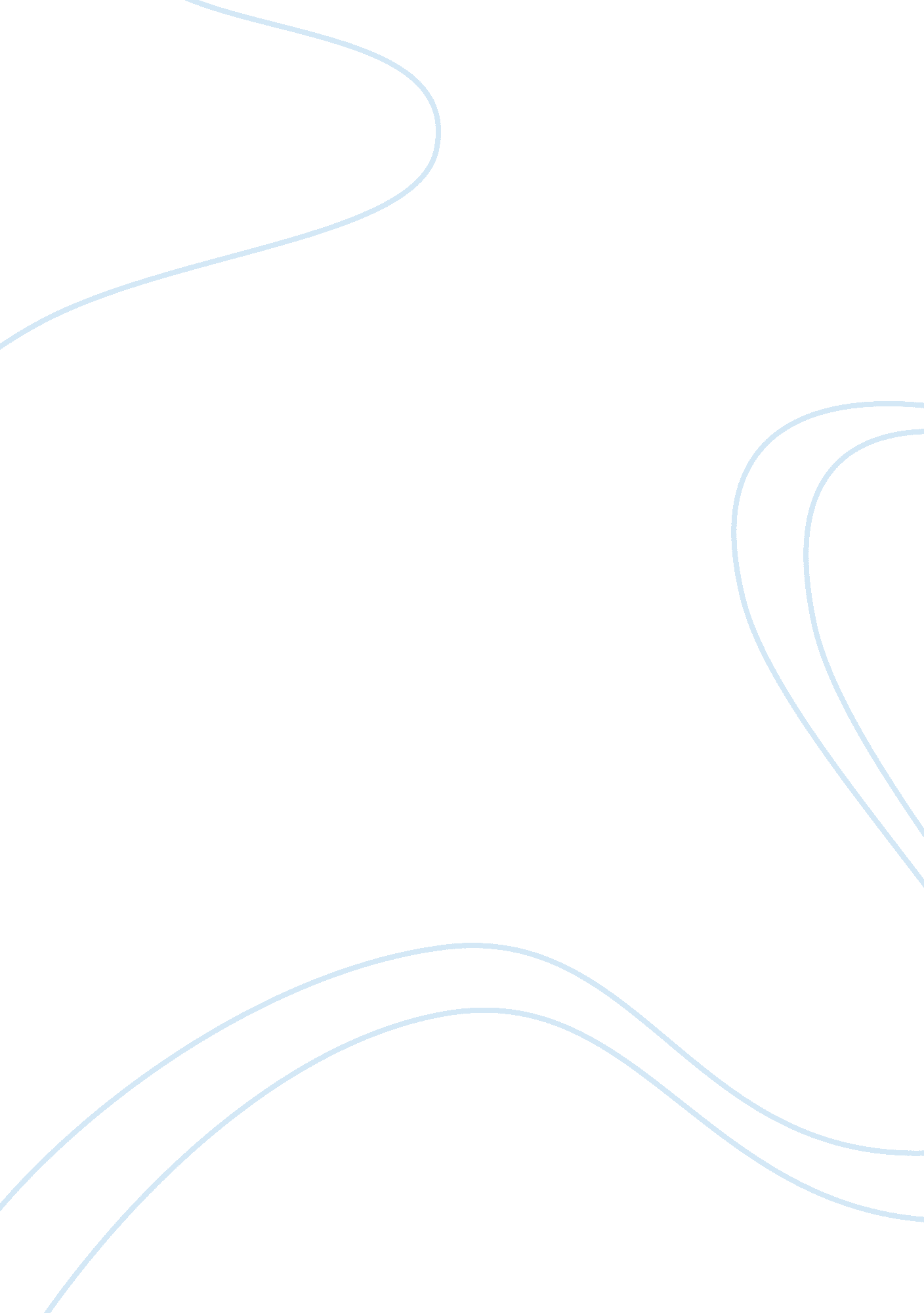 In national government and some of theGovernment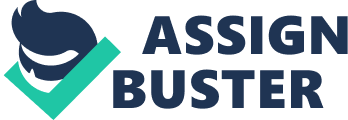 In the film “ A Question of Sovereignty” we learn the understanding of Federalism and how it differs from other types of government. Which ties in to understanding the American Political system. Federalism is a method of government that allows two or more entities to share control. In the film, they also talk about how they were determined to create a strong national government and some of the Confederation that allowed the states too much power. Cooperative Federalism, a concept in which state, local, and the federal government share the responsibility of the people. It all started during the New Deal, as the Federal Governments power grew, responding to the problems caused by the Great Depression. When the Great Depression happened, problems started to happen between the federal and state governments.  The differences between Federalism and Cooperative Federalism would be Federalism explains how the constitution divides and shares power while Cooperative Federalism includes federal and state government in the case. Cooperative Federalism for an example takes place in Drug Enforcement cases they involve federal, state troopers, and the local police. They all share the control of what happens with the case. There is a difference between Federalism and Cooperative. Federalism is combining the central government with local government such as state. Which is the modern federalism under the Constitution. The division of powers between two levels of government. The constitution is the ordinance. The states were assumed to have a great degree of power. Federalism is like a competition between the national government and the states. 